Муниципальное казенное дошкольное образовательное учреждениеВоскресенский детский сад №7 «Сказка»СЕМИНАР-ПРАКТИКУМ«ИСПОЛЬЗОВАНИЕ ТРАДИЦИОННЫХ И ИННОВАЦИОННЫХ ТЕХНОЛОГИЙ В ОБРАЗОВАТЕЛЬНОЙ ДЕЯТЕЛЬНОСТИПО РЕЧЕВОМУ РАЗВИТИЮ ВОСПИТАННИКОВКоманда «ГРУППА СТАРШЕГО ВОЗРАСТА ____________________________»                                                                                             НАЗВАНИЕ КОМАНДЫПедагоги-участники: ____________________________________________________________________________________________________________________________________________________________________________________________________________Задание №1Назовите приемы развития речи:Задание №2Составьте план проекта по предлагаемым темам по вашему возрасту по следубщей схеме:Задание №3Основные разделы портфолио дошкольника могут быть следующие:Задание №4ИГРЫ СО СЛОВАМИ
Задание: подобрать существительные к прилагательному по ассоциацииЕСТЬ СЛАДКОЕ СЛОВО …………………..,ЕСТЬ БЫСТРОЕ СЛОВО …………………...,    ЕСТЬ СЛОВО С ОКОШКОМ ………………….,     ЕСТЬ КИСЛОЕ СЛОВО …………………………А теперь не зевайте, слово к слову подбирайте!
Быстрые слова - __________________________________________________________
Сладкие слова –__________________________________________________________
Веселые слова - __________________________________________________________Задание: назвать предметы, которые одновременно обладают двумя признаками.
Яркий и желтый – ________________________________________________________
Сладкий и легкий –_______________________________________________________Задание №5ИГРЫ НА РАЗВИТИЕ ФАНТАЗИИ И СЛОВЕСНОГО ТВОРЧЕСТВАИгра «Волшебная палочка»Чтобы вы хотели увеличить?Почему? ____________________________________________________________________________________________________________________________________________________________________________________________________________________________________________________Чтобы вы хотели уменьшить?Почему? ____________________________________________________________________________________________________________________________________________________________________________________________________________________________________________________Игра «Придумай необычное существо»
Нарисовать и рассказать о выдуманном персонажеИгра «Шкатулка со сказками»
В коробке лежат картинки сказочных персонажей. Участники достают из коробки картинки, по очереди придумывают, используя сказочных героев свою сказку.
Первый участник сказал 2-3 предложения, следующий достает картинку и продолжает сказку. Игра «Нелепицы»
Раздать черно-белые картинки и цветные карандаши. Задание: найти и закрасить нелепицы. Кто быстрее и больше их назовет. 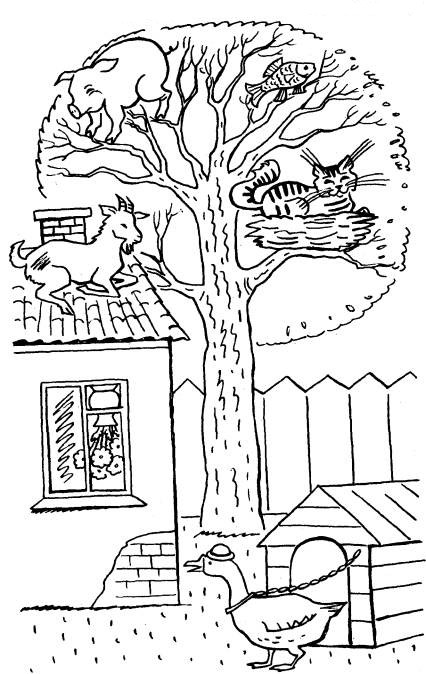 Игра «Нелепицы»
Раздать черно-белые картинки и цветные карандаши. Задание: найти и закрасить нелепицы. Кто быстрее и больше их назовет. 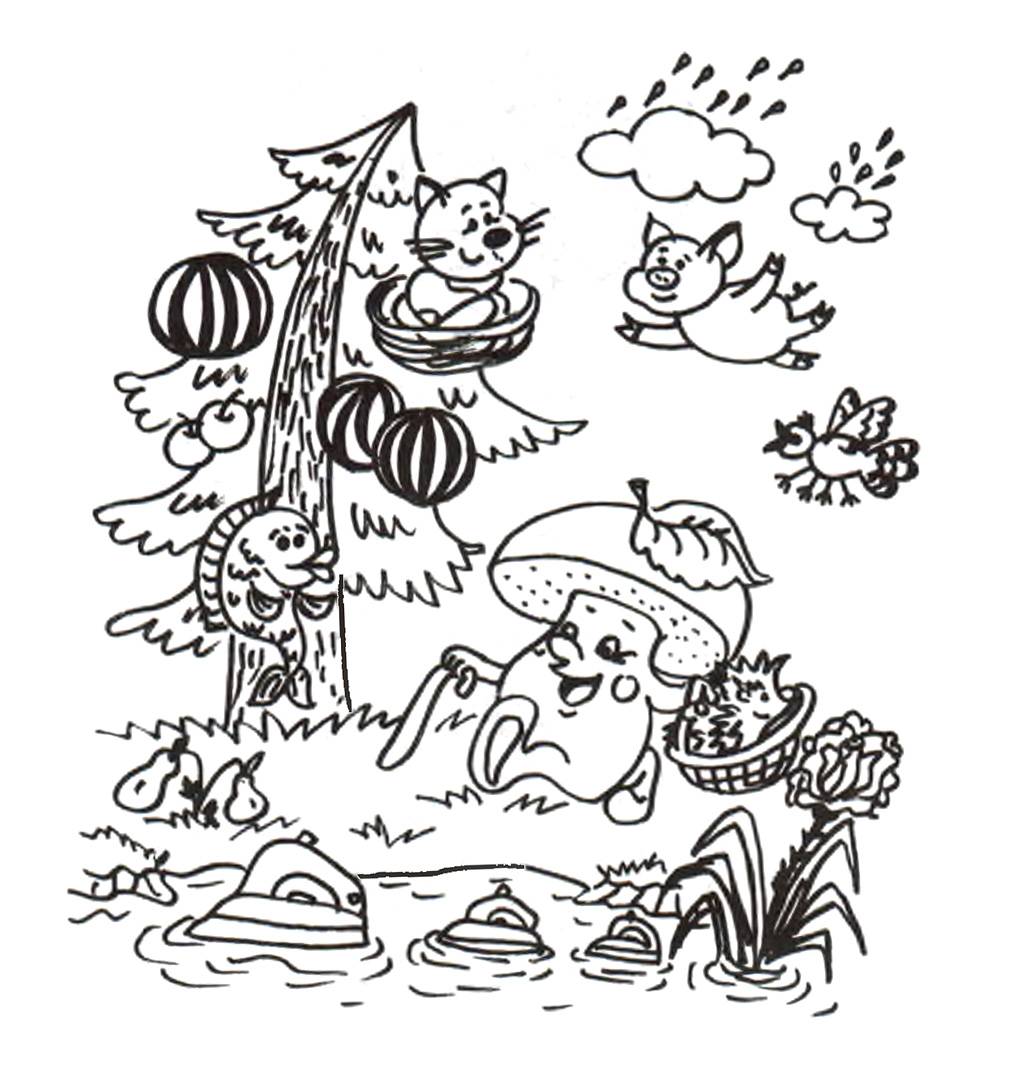 Игра «Нелепицы»
Раздать черно-белые картинки и цветные карандаши. Задание: найти и закрасить нелепицы. Кто быстрее и больше их назовет. 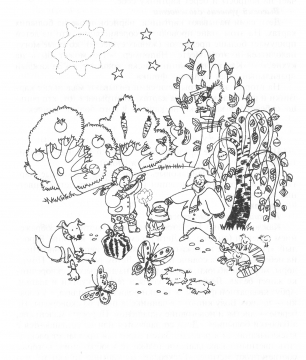 Задание №6Задание: показать по одной пальчиковой гимнастике .
Предлагается показать по одному упражнению из пальчиковой гимнастики (желательно с речевым сопровождением)Задание: (Ведущий предлагает представителям команд выбрать карточки со скороговорками). Рассказать о методике рассказывания скороговорки. Первую скороговорку нужно быстро произнести, а вторую - быстро произнести с определённой интонацией. Задание №7«ОКОШКИ» 
«ВОЛШЕБНАЯ ТРУБА» «КТО БОЛЬШЕ НАЗОВЕТ?»Задание №8 МНЕМОТАБЛИЦА К СТИХОТВОРЕНИЮНСИКТема Возможное содержание 